Методические рекомендации по выполнению самостоятельной работы по решению задач. Тема «Мощность, работа, энергия»Прочитайте опорный конспект по теме «Мощность, работа, энергия».Изучите материал по подготовке к выполнению самостоятельной работы.Решите предложенные вам задачи. Все задачи решены правильно- 10 баллов, 4 задачи решены правильно- 8 баллов, 3 задачи решены правильно – 6 баллов, 2 задачи решены правильно – 4 балла, 1 задача решена правильно – 2 балла.Подготовка к СР по решению задач.s- перемещение, путь (м)υ-скорость (м/с)m- масса (кг)t- время (с)A -работа ( Дж)F – сила (Н)P (N) – мощность ( Вт)р- давление ( Па)S- площадь м2h- глубина  (м)V- объём ( м3)ρ- плотность (кг/м3)Задача № 1. Трактор перемещает платформу со скоростью 7,2 км/ч, развивая тяговое усилие в 25 кН. Какую работу совершит трактор за 10 мин.Дано:                   СИ                               Решение:υ = 7,2 км/ч     7,2 ·1000/3600=2 м/с    Для вычисления работы необходимо знать расстояниеF=25 кН            25 ·103 Н                      пройденное телом. В условии дана скорость движения .t =10 мин          10·60= 600 с                s= υ·t (1)   А= F·s (2) первую формулу подставляемНайти:                                                   во вторую: А= F· υ·tА=?                                                         Подставляем численные значения А=25 ·103·2·600 =                                                                          = 30 000 ·103 Дж = 30 ·106 Дж= 30 МДжОтвет: А= 30 МДжЗадача № 2. Поршень двигателя перемещается на 20 см под давлением 800 кПа. Определите работу, совершаемую двигателем за один ход поршня, если площадь поршня 150 см2.Дано:                   СИ                                                Решение:l = 20 см            0,2 м          Работу выполняет сила давления газа в цилиндре двигателя  . ДляР = 800 кПа    800 ·103Па      нахождения этой силы необходимо давление в цилиндре умножитьS= 150 см2      150·10-4м2       на площадь поршня. Расстояние, пройденное поршнем обозначилиНайти:                                  буквой l.А=?                                          F=P·S      A=F·ℓ            A=P·S·ℓ Подставляем численные значения: А=800 ·103· 150·10-4·0,2=24 000·10-1 =2400 ДжОтвет: А=2400 Дж            Задача № 3. Трактор равномерно тянет плуг, прилагая силу в 10 кН. За 10 мин он проходит путь 1,2 км. Определить мощность, развиваемую трактором.Дано:                  СИ                                   Решение:F=10 кН         10·103Н            Для нахождения мощности нужно работу, выполненную трактором,t=10 мин        10·60=600 с     разделить на время её выполнения. Работа вычисляется как произвеs =1,2 км        1200 м              дение силы тяги трактора на пройденное трактором расстояние.Найти:                                     P=А/t     А=F·s    Р=F·s /tР=?                                           Подставляем численные значения: Р=10·103·1200/600=20·103Вт=                                                                            =20 кВтОтвет: Р=20кВт       Задача № 4. Поезд массой 600 тонн равномерно движется со скоростью 36 км/ч. Определить развиваемую тепловозом мощность, если сила трения составляет 0,002 веса поезда.  Дано:                  СИ                                                Решение:m =600т          600·103кг                    По условию задачи скорость не меняется, поэтому сила тяги υ =36 км/ч     36·1000/3600=10м/с равна силе трения Fт= Fтр. Вес в случае движения с постояннойFтр=0,002Р                                         скоростью равен силе тяжести Р =m·g. Сила тяги : Fт=0,002· m·gНайти:                                                N=Fт·υ= 0,002· m·g·υN=?                                                   Подставляем численные значения: N=0,002·600·103·10·10=                                                                       =120·103 Вт= 120 кВтОтвет: N=120 кВтЗадача № 5. К бруску прикрепили динамометр и переместили брусок на расстояние 30 см. Показания динамометра равны 0,8 Н. Найти работу силы тяги по перемещению бруска.Дано:                  СИ                                            Решение:S=30 см           0,3 м       А= F·sF=0,8 Н                          Подставим численные значения: А = 0,8·0,3 = 0,24 ДжНайти:А= ?Ответ: А = 0,24 ДжЗадача № 6. Со дна реки глубиной 4 м поднимают камень объемом 0,6 м3 на поверхность. Плотность камня 2500 кг/м3, плотность воды 1000 кг/м3. Найти работу по подъему камня. Дано:                                               Решение:h= 4 м                 на камень действуют: сила тяги, сила тяжести и сила Архимеда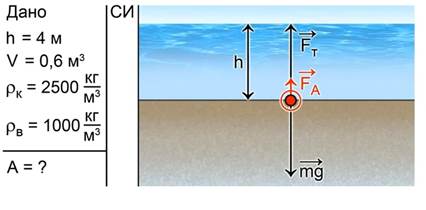 V=0,6 м3           А =F·h Равнодействующая всех сил равна нулюρк=2500 кг/м3        Fт + Fа =m·g ;  Fт= m·g - Fа  ρв=1000 кг/м3    Fт= ρк·V·g – ρв·V·g = V·g·( ρк- ρв )Найти:               А = V·g·( ρк- ρв )·hА= ?                 Подставляем численные значения: А = 0,6 ·10·(2500-1000) = 9 000Дж =                               = 9 кДжОтвет: А = 9 кДжЗадание для решения самостоятельной работы.Задача № 1. К бруску прикрепили динамометр и переместили брусок на расстояние 50 см. Показания динамометра равны 0,4 Н. Найти работу силы тяги по перемещению бруска.Задача № 2. Поезд массой 420 тонн равномерно движется со скоростью 72 км/ч. Определить развиваемую тепловозом мощность, если сила трения составляет 0,013 веса поезда.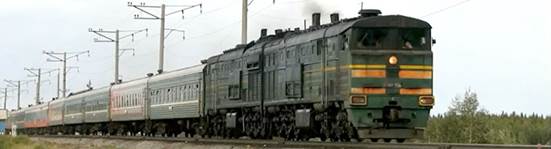 Задача № 3. Трактор равномерно тянет плуг, прилагая силу в 25 кН. За 20 мин он проходит путь 1,8 км. Определить мощность, развиваемую трактором.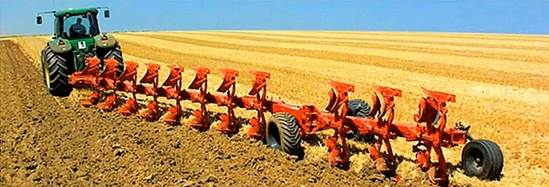 Задача № 4. Поршень двигателя перемещается на 15 см под давлением 720 кПа. Определите работу, совершаемую двигателем за один ход поршня, если площадь поршня 170 см2.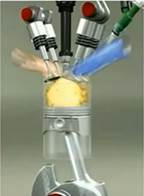 Задача № 5. Трактор перемещает платформу со скоростью 36 км/ч, развивая тяговое усилие в 75 кН. Какую работу совершит трактор за 20 мин.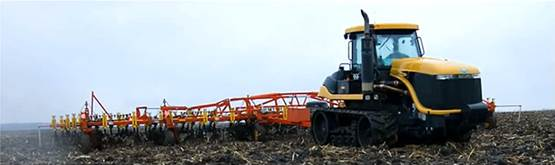 